 Załącznik nr 1 do SIWZ                                                OPIS PRZEDMIOTU ZAMÓWIENIA               na realizację badania ewaluacyjnegopn. „Ocena systemu  wdrażania  i wstępny pomiar rezultatów instrumentu RLKS 
w województwie podlaskim” KONTEKST I UZASADNIENIE BADANIARozwój lokalny kierowany przez społeczność (RLKS) jest jednym z instrumentów wspierających rozwój terytorialny w perspektywie finansowej 2014-2020, umożliwiających lokalnym społecznościom inicjowanie i realizację w sposób partycypacyjny działań rozwojowych, odpowiadających na wyzwania społeczne, środowiskowe i gospodarcze danego obszaru.Dzięki zastosowaniu podejścia RLKS możliwy jest nie tylko zrównoważony rozwój na poziomie lokalnym, ale też zwiększenie aktywności obywatelskiej i rozwój społeczno-gospodarczy.RLKS nie stanowi całkiem nowego instrumentu polityki spójności. Był już stosowany w ramach polityki wspierania rozwoju obszarów wiejskich (finansowanej w ramach Osi 4 PROW 2007-2013 
z Europejskiego Funduszu Rolnego na rzecz Rozwoju Obszarów Wiejskich) i jest kontynuowany 
w perspektywie finansowej 2014-2020. Nowością jest wprowadzenie możliwości jego stosowania poza obszarami wiejskimi. Celem RLKS jest wzrost aktywności społeczności lokalnych oraz wspieranie oddolnych inicjatyw na rzecz rozwoju lokalnego. Instrument RLKS jest realizowany przez lokalne grupy działania (LGD) tworzone przy udziale zarówno instytucji publicznych, społecznych, gospodarczych, jak i prywatnych. Realizację instrumentu RLKS przewidziano w Regionalnym Programie Operacyjnym Województwa Podlaskiego na lata 2014-2020 (RPOWP 2014-2020/Program) w ramach priorytetu inwestycyjnego 9vi Strategie rozwoju lokalnego kierowane przez społeczność finansowanego z EFS w ramach Osi priorytetowej IX: Rozwój lokalny. Dodatkowo w formule RLKS wdrażany jest priorytet inwestycyjny 9d Inwestycje dokonywane w kontekście strategii na rzecz rozwoju lokalnego kierowanego przez społeczność, finansowany z EFRR w ramach Osi priorytetowej VIII: Infrastruktura dla usług użyteczności publicznej, Działanie 8.6 Inwestycje na rzecz rozwoju lokalnego. Oprócz działań realizowanych w ramach RPOWP 2014-2020, które współfinansowane 
są Europejskiego Funduszu Rozwoju Regionalnego i Europejskiego Funduszu Społecznego, część działań zawartych w lokalnych strategiach rozwoju (LSR) realizowanych przez lokalne grupy działania (LGD) z terenu województwa podlaskiego współfinansowana jest z Europejskiego Funduszu Rolnego na rzecz Rozwoju Obszarów Wiejskich (w ramach Programu Rozwoju Obszarów Wiejskich na lata 2014-2020 (PROW 2014-2020)). Jedna ze strategii (monofunduszowa) finansowana jest 
z Europejskiego Funduszu Morskiego i Rybackiego (w ramach Programu Operacyjnego „Rybactwo 
i Morze” (PO RYBY 2014-2020)).Łączna kwota środków przewidziana na wdrażanie lokalnych strategii rozwoju (konkursy 
dla wnioskodawców) w perspektywie finansowej 2014-2020 wynosi 57 697 403,00 euro, z czego: 41 063 571,75 euro pochodzi z Regionalnego Programu Operacyjnego Województwa Podlaskiego 
na lata 2014-2020,13 958 831,25 euro pochodzi z Programu Rozwoju Obszarów Wiejskich na lata 2014-2020,2 675 000,00 euro pochodzi z Programu Operacyjnego „Rybactwo i Morze”. Plan Ewaluacji Regionalnego Programu Operacyjnego Województwa Podlaskiego na lata 2014-2020 przewiduje realizację dwóch badań ewaluacyjnych w zakresie systemu wdrażania RLKS. Przedmiotowa ewaluacja jest pierwszym badaniem, które obejmie swym zakresem ocenę systemu wdrażania RLKS, odtworzenie teorii zmiany na poziomie regionu i na poziomie wybranych lokalnych strategii rozwoju (LSR) oraz wstępny pomiar uzyskanych rezultatów wdrażania instrumentu RLKS 
na obszarach realizacji LSR.CEL BADANIA, ZAKRES I PYTANIA EWALUACYJNE2.1 PRZEDMIOT BADANIAPrzedmiotem badania jest ocena systemu wdrażania RLKS w województwie podlaskim, 
ze szczególnym uwzględnieniem odtworzenia teorii interwencji na poziomie regionu 
i na poziomie wybranych LSR oraz wstępny pomiar rezultatów wdrażania instrumentu RLKS 
na obszarach realizacji LSR. W przypadku realizacji studiów przypadku (case studies) zakłada się, że zbadanych zostanie 
6 lokalnych strategii rozwoju (LSR) . Przyjęty w regionie system finansowania instrumentu RLKS obejmuje m.in. współfinansowanie 
w ramach wybranych osi priorytetowych Regionalnego Programu Operacyjnego Województwa Podlaskiego na lata 2014-2020 (Tabela 1):Tabela 1.  Osie priorytetowe RPOWP 2014-2020 objęte badaniemŹródło: opracowanie własne na podstawie RPOWP 2014-2020.Ponadto część działań związanych z wdrażaniem instrumentu RLKS zawartych w LSR realizowanych przez LGD z terenu województwa podlaskiego, które również zostaną objęte badaniem, współfinansowana lub finansowana jest ze środków: Europejskiego Funduszu Rolnego na rzecz Rozwoju Obszarów Wiejskich w ramach Programu Rozwoju Obszarów Wiejskich na lata 2014-2020 (PROW 2014-2020),Europejskiego Funduszu Morskiego i Rybackiego w ramach Programu Operacyjnego „Rybactwo 
i Morze” (PO RYBY 2014-2020).Zakres pomiaru wstępnego na obszarach realizacji wybranych LSR powinien wynikać z analizy teorii zmiany wybranych LSR (poddanych analizie jakościowej). Zakres celów i planowanych działań może być bardzo zróżnicowany w poszczególnych LSR, co może utrudniać porównanie efektów bezpośrednich, dlatego też ewaluacja powinna koncentrować się na ocenie zmian na poziomie całej społeczności i na wyjaśnieniu mechanizmu wpływu zrealizowanych działań na osiąganą zmianę (lub jej brak). Pomiar wstępny rezultatów (skuteczności) na poziomie regionalnym i LSR objętych case study  powinien uwzględniać co najmniej pomiar celów takich jak: poziom partycypacji społecznej w realizacji lokalnych strategii rozwoju (poziom udziału partnerów społecznych we wdrażaniu LSR, badanie kapitału społecznego – określenie kierunków zmian 
w tym zakresie, sieciowanie i współpraca; poziom integracji społeczności lokalnych), dostęp do usług społecznych, dostęp do zatrudnienia, poziom ubóstwa, poziom upodmiotowienia lokalnych społeczności (włączenia ich w procesy zarządzania rozwojem), dopasowanie usług społecznych do potrzeb lokalnych mieszkańców, poziom zaangażowania podmiotów niepublicznych w świadczenie usług publicznych, poziom wykorzystania lokalnych zasobów. Powyższy zakres został przełożony na pytania badawcze. Operacjonalizacja pomiaru powinna zostać dokonana na podstawie celów i efektów wdrażania instrumentu RLKS na poziomie regionalnym oraz LSR objętych case study i powinna bazować na różnych metodach: danych zastanych, danych ilościowych i jakościowych uzyskanych/zebranych w trakcie badania. Poniżej zamieszczono listę lokalnych grup działania, których lokalne strategie rozwoju zostały zaakceptowane przez Zarząd Województwa Podlaskiego:Stowarzyszenie N.A.R.E.W. – Narwiańska Akcja Rozwoju Ekonomicznego WsiStowarzyszenie „Lokalna Grupa Działania – Tygiel Doliny Bugu”Lokalna Grupa Działania – Puszcza KnyszyńskaStowarzyszenie Lokalna Grupa Działania „Kraina Mlekiem Płynąca”Stowarzyszenie Lokalna Grupa Działania „Brama na Podlasie”Stowarzyszenie „Sąsiedzi”Lokalna Grupa Działania – Fundusz BiebrzańskiLokalna Grupa Działania „Puszcza Białowieska”Stowarzyszenie „Suwalsko – Sejneńska” Lokalna Grupa DziałaniaLokalna Grupa Działania Biebrzański Dar NaturyStowarzyszenie Lokalna Grupa Działania Szlak TatarskiStowarzyszenie „Lokalna Grupa Działania – Kanał Augustowski”Stowarzyszenie Lokalna Grupa Rybacka „Pojezierze Suwalsko – Augustowskie”Przedmiot badania został podzielony na dwa moduły:MODUŁ I. Ocena trafności rozwiązań systemu realizacji RLKS w województwie podlaskim.MODUŁ II. Wstępna ocena skuteczności wdrażania instrumentu RLKS. 2.2 CELE BADANIACelem głównym badania jest dokonanie analizy i ocena trafności rozwiązań przyjętych na poziomie regionalnym i na poziomie LSR w zakresie wdrażania instrumentu RLKS oraz wstępny pomiar skuteczności zastosowanej koncepcji wdrażania tego instrumentu.MODUŁ I. Ocena trafności rozwiązań systemu realizacji RLKS w województwie podlaskim: Cel szczegółowy 1. Ocena trafności rozwiązań/mechanizmów wdrażania RLKS przyjętych na poziomie regionalnym.Cel szczegółowy 2. Ocena trafności rozwiązań/mechanizmów wdrażania RLKS przyjętych 
w wybranych lokalnych strategiach rozwoju na przykładzie 6 case studies.MODUŁ II. Wstępna ocena skuteczności wdrażania instrumentu RLKS:Cel szczegółowy 3. Wstępna ocena rezultatów wdrażania instrumentu RLKS na przykładzie analizowanych case studies.2.3 PYTANIA BADAWCZEPrzyporządkowanie pytań badawczych do celów szczegółowych badania zostało przedstawione 
w tabeli 2. Tabela 2. Pytania badawczeŹródło: opracowanie własne.zakres podmiotowyWykonawca zaproponuje w koncepcji badania szczegółowy zakres podmiotowy adekwatny 
do pozyskania odpowiedzi na postawione pytania badawcze. Przykładowo mogą to być przedstawiciele Instytucji Zarządzającej RPOWP 2014-2020 (kadra zarządzająca i pracownicy zaangażowani we wdrażania instrumentu RLKS tj. pracownicy Departamentu Rozwoju Regionalnego, Departamentu Europejskiego Funduszu Społecznego), pracownicy Departamentu Rozwoju Obszarów Wiejskich oraz Departamentu Rolnictwa i Obszarów Rybackich, lokalne grupy działania oraz inne podmioty z obszaru realizacji lokalnych strategii rozwoju, zewnętrzni eksperci, osoby dysponujące wiedzą na temat stopnia wdrażania instrumentu RLKS 
w ramach RPOWP 2014-2020 w województwie podlaskim, beneficjenci).  2.5 ZAKRES TERYTORIALNYBadanie powinno objąć swym zakresem obszary realizacji lokalnych strategii rozwoju realizowanych przez lokalne grupy działania wymienione w punkcie 2.1. 2.6 ZAKRES CZASOWYOkres od rozpoczęcia wdrażania instrumentu RLKS w perspektywie finansowej 2014-2020 do chwili obecnej.2.7 KRYTERIA EWALUACYJNEObowiązkiem Wykonawcy jest zaproponowanie w ofercie metodyki oceny kryteriów ewaluacyjnych. Ocena w tym zakresie będzie zgodna z Formularzem oceny koncepcji badania. Oceny należy dokonać przy zastosowaniu następujących kryteriów:Tabela 3. Kryteria ewaluacyjneŹródło: opracowanie własne.SPOSÓB REALIZACJI BADANIA I METODOLOGIA	3.1 MINIMUM METODOLOGICZNEBadanie powinno objąć następujące elementy: Odtworzenie i ocenę teorii zmiany interwencji, tj. analizę powiązań przyczynowo - skutkowych pomiędzy planowanymi działaniami i zakładanymi efektami, założenia dotyczące trafności i skuteczności interwencji, przyjęte warunki wdrażania. Analiza powinna zostać przeprowadzona na poziomie regionu, jak również na poziomie LSR, przy czym należy założyć pogłębioną analizę 6 wybranych przypadków (case studies). Analiza ma za zadanie dostarczyć m.in. informacji na temat przyjętych celów, działań i spodziewanych efektów na przykładzie wybranych 
6 LSR.Wykonawca trzon badania oprze na koncepcji ewaluacji opartej na teorii (TBE), wykorzystując zaprezentowany model logiczny interwencji publicznej:Rysunek 1. Model logiczny interwencji publicznej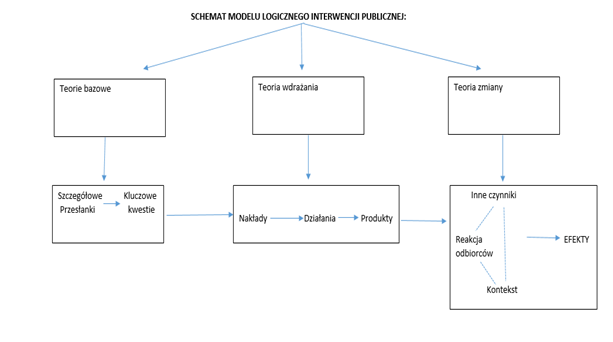 Źródło: opracowanie własne na podstawie: B. Ledzion, K. Olejniczak, J. Rok, Jak wzmacniać organizacyjne uczenie się w administracji rządowej, Wydawnictwo Naukowe SCHOLAR, Warszawa 2014, s.25, http://www.euroreg.uw.edu.pl/pl/publikacje,jak-wzmacniac-organizacyjne-uczenie-sie-w-administracji-rzadowej3.1.2  Jakościową ocenę mechanizmów wdrażania RLKS, tj. ocenę rozwiązań przyjętych na poziomie regionu, jak również na poziomie LSR, w tym m.in. ocenę mechanizmów tworzenia LGD, składu LGD, mechanizmów opracowywania LSR i kryteriów wyboru projektów, a także sam proces wyboru projektów – na ile przyjęte rozwiązania, w tym lokalne kryteria wyboru zapewniają trafność interwencji i umożliwiają wybór skutecznych projektów, ocenę powiązań pomiędzy projektami wybranymi do realizacji (w jakim stopniu tworzą one spójną koncepcję zmiany). 3.1.3 Analizę Desk Research dokumentów źródłowych, tj. zebranie i wstępną analizę dostępnych danych zastanych. Wstępna analiza podstawowych dokumentów źródłowych pozwoli zebrać informacje niezbędne do zaprojektowania metodologii badania, w tym przygotowania narzędzi badawczych. Analiza materiałów (Desk Research) obejmować powinna m.in:Akty i wytyczne szczebla unijnego i krajowegoRozporządzenie Parlamentu Europejskiego i Rady (UE) nr 1303/2013 z dnia 17 grudnia 
2013 r. ustanawiające wspólne przepisy dotyczące Europejskiego Funduszu Rozwoju Regionalnego, Europejskiego Funduszu Społecznego, Funduszu Spójności, Europejskiego Funduszu Rolnego na rzecz Rozwoju Obszarów Wiejskich oraz Europejskiego Funduszu Morskiego i Rybackiego oraz ustanawiającego przepisy ogólne dotyczące Europejskiego Funduszu Rozwoju Regionalnego, Europejskiego Funduszu Społecznego, Funduszu Spójności 
i Europejskiego Funduszu Morskiego i Rybackiego oraz uchylającego rozporządzenie Rady (WE) nr 1083/2006,Ustawa z dnia 11 lipca 2014 r. o zasadach realizacji programów w zakresie polityki spójności finansowanych w perspektywie finansowej 2014-2020.Ustawa z dnia 20 lutego 2015 r. o rozwoju lokalnym z udziałem lokalnej społeczności,Ustawa z dnia 20 lutego 2015 r. o wspieraniu rozwoju obszarów wiejskich z udziałem środków Europejskiego Funduszu Rolnego na rzecz Rozwoju Obszarów Wiejskich w ramach Programu Rozwoju Obszarów Wiejskich na lata 2014-2020,Ustawa z dnia 10 lipca 2015 r. o wspieraniu zrównoważonego rozwoju sektora rybackiego 
z udziałem Europejskiego Funduszu Morskiego i Rybackiego, Rozporządzenie Ministra Gospodarki Morskiej i Żeglugi Śródlądowej z dnia 27 lipca 2018 r. zmieniające rozporządzenie w sprawie szczegółowych warunków i trybu przyznawania, wypłaty i zwrotu pomocy finansowej na realizację operacji w ramach działań wsparcie przygotowawcze i realizacja lokalnych strategii rozwoju kierowanych przez społeczność, 
w tym koszty bieżące i aktywizacja, objętych Priorytetem 4. Zwiększenie zatrudnienia 
i spójności terytorialnej, zawartym w Programie Operacyjnym „Rybactwo i Morze”,Zasady wdrażania instrumentu RLKS w ramach Regionalnego Programu Operacyjnego Województwa Podlaskiego na lata 2014 – 2020,Wytyczne w zakresie realizacji przedsięwzięć w obszarze włączenia społecznego
i zwalczania ubóstwa z wykorzystaniem środków Europejskiego Funduszu Społecznego
i Europejskiego Funduszu Rozwoju Regionalnego na lata 2014-2020,Rozporządzenie Parlamentu Europejskiego i Rady (UE) nr 1304/2013 z dnia 17 grudnia 
2013 r. w sprawie Europejskiego Funduszu Społecznego i uchylające rozporządzenie Rady (WE) nr 1081/2006,Ustawa z dnia 12 marca 2004 r. o pomocy społecznej,Wytyczne w zakresie realizacji przedsięwzięć z udziałem środków Europejskiego Funduszu Społecznego w obszarze rynku pracy na lata 2014-2020,Wytyczne w zakresie realizacji przedsięwzięć z udziałem środków Europejskiego Funduszu Społecznego w obszarze edukacji na lata 2014-2020,Ustawa z dnia 11 lipca 2014 r. o zasadach realizacji programów w zakresie polityki spójności finansowanych w perspektywie finansowej 2014–2020,Rozporządzenie Ministra Rolnictwa i Rozwoju Wsi z dnia 24 września 2015 r. w sprawie szczegółowych warunków i trybu przyznawania pomocy finansowej w ramach poddziałania "Wsparcie na wdrażanie operacji w ramach strategii rozwoju lokalnego kierowanego przez społeczność" objętego Programem Rozwoju Obszarów Wiejskich na lata 2014-2020,Rozporządzenie Ministra Rolnictwa i Rozwoju Wsi z dnia 25 sierpnia 2016 r. zmieniające Rozporządzenie w sprawie szczegółowych warunków i trybu przyznania pomocy finansowej w ramach poddziałania "Wsparcie na wdrażanie operacji w ramach strategii rozwoju lokalnego kierowanego przez społeczność" objętego Programem Rozwoju Obszarów Wiejskich na lata 2014-2020,Rozporządzenie Ministra Rolnictwa i Rozwoju Wsi z dnia 10 sierpnia 2017 r. zmieniające rozporządzenie w sprawie szczegółowych warunków i trybu przyznawania pomocy finansowej w ramach poddziałania „Wsparcie na wdrażanie operacji w ramach strategii rozwoju lokalnego kierowanego przez społeczność” objętego Programem Rozwoju Obszarów Wiejskich na lata 2014–2020,Rozporządzenie Ministra Gospodarki Morskiej i Żeglugi Śródlądowej z dnia 6 września 2016 r. w sprawie szczegółowych warunków i trybu przyznawania, wypłaty i zwrotu pomocy finansowej na realizację operacji w ramach działań wsparcie przygotowawcze i realizacja lokalnych strategii rozwoju kierowanych przez społeczność, w tym koszty bieżące i aktywizacja, objętych Priorytetem 4. Zwiększenie zatrudnienia i spójności terytorialnej, zawartym w Programie Operacyjnym "Rybactwo i Morze",Wytyczne nr 1/1/2015 z 04.12.2015 w zakresie jednolitego i prawidłowego wykonywania przez lokalne grupy działania zadań związanych z realizacja strategii rozwoju lokalnego kierowanego przez społeczność w ramach działania „Wsparcie dla rozwoju lokalnego 
w ramach inicjatywy LEADER” objęte Programem Rozwoju Obszarów Wiejskich na lata 
2014 – 2020,Wytyczne nr 2/1/2016 z 30.06.2016 w zakresie jednolitego i prawidłowego wykonywania przez lokalne grupy działania zadań związanych z realizacja strategii rozwoju lokalnego kierowanego przez społeczność w ramach działania „Wsparcie dla rozwoju lokalnego 
w ramach inicjatywy LEADER” objęte Programem Rozwoju Obszarów Wiejskich na lata 
2014 – 2020,Wytyczne nr 3/1/2017 z 21.03.2017 w zakresie niektórych zasad dokonywania wyboru operacji przez lokalne grupy działania,Wytyczne w zakresie kwalifikowalności wydatków w ramach Europejskiego Funduszu Rozwoju Regionalnego, Europejskiego Funduszu Społecznego oraz Funduszu Spójności 
na lata 2014-2020,Wytyczne w zakresie monitorowania postępu rzeczowego realizacji programów operacyjnych na lata 2014-2020.Dokumenty programoweRegionalny Program Operacyjny Województwa Podlaskiego na lata 2014-2020 (RPOWP 
2014-2020),Szczegółowy Opis Osi Priorytetowych RPOWP na lata 2014-2020 (SZOOP)Program Rozwoju Obszarów Wiejskich na lata 2014-2020 (PROW 2014-2020),Program Operacyjny „Rybactwo i Morze” (PO RYBY 2014-2020).Lokalne Strategie RozwojuStrategia Rozwoju Lokalnego Kierowanego przez Społeczność na lata 2016-2022 Stowarzyszenia „Lokalna Grupa Działania – Kanał Augustowski”,Lokalna Strategia Rozwoju na lata 2016-2022 dla Stowarzyszenia Lokalna Grupa Działania, „Sąsiedzi”, Lokalna Strategia Rozwoju na lata 2014-2020 dla obszaru Lokalnej Grupy Działania – Fundusz Biebrzański, Lokalna Strategia Rozwoju Lokalnej Grupy Działania Biebrzański Dar Natury na lata 2015-2022,Strategia Rozwoju Lokalnego Kierowanego przez Społeczność Lokalnej Grupy Działania „Puszcza Białowieska” na lata 2014-2020, Lokalna Strategia Rozwoju na lata 2014-2020, opracowana przez Stowarzyszenie Lokalna Grupa Działania Szlak Tatarski,Lokalna Strategia Rozwoju opracowana przez Stowarzyszenie Lokalna Grupa Działania „Brama na Podlasie”,Lokalna Strategia Rozwoju Lokalnej Grupy Działania – Puszcza Knyszyńska 2014-2020, Lokalna Strategia Rozwoju Stowarzyszenia „Suwalsko-Sejneńska” Lokalna Grupa Działania, Lokalna Strategia Rozwoju na lata 2014-2020 Stowarzyszenia Lokalna Grupa Działania „Kraina Mlekiem Płynąca”,Lokalna Strategia Rozwoju Stowarzyszenia N.A.R.E.W – Narwiańska Akcja Rozwoju Ekonomicznego Wsi 2014-2020,Stowarzyszenie „Lokalna Grupa Działania – Tygiel Doliny Bugu” Lokalna Strategia Rozwoju 2014-2020, Strategia Rozwoju Lokalnego Kierowanego przez Społeczność na lata 2016-2022, Lokalna Grupa Rybacka „Pojezierze Suwalsko-Augustowskie”. Pozostałe dokumenty Regulaminy wewnętrzne, obowiązujące procedury na poziomie regionalnym i poziomie LSR (Instrukcja Wykonawcza IZ RPOWP 2014-2020, procedury LGD, Umowa ramowa, itp.), Sprawozdania z realizacji LSR,Dane monitoringowe, Wyniki badań ewaluacyjnych prowadzonych przez poszczególne LGD, Katalogi wskaźników obowiązkowych dla poszczególnych typów projektów oraz dokumenty określające metody szacowania wskaźników,Literatura tematyczna.Dobór metod i technik badawczych powinien odpowiadać zakresowi badania. Zaproponowane 
w ofercie techniki muszą umożliwić pozyskanie danych niezbędnych do udzielenia odpowiedzi 
na wszystkie pytania ewaluacyjne określone w OPZ. Oferta będzie zawierała opis koncepcji badania, który obejmie spójny opis problematyki badawczej, przedmiotu badania, zakresu podmiotowego badania (w tym potwierdzenie spełnienia minimum zakresu podmiotowego), zakresu metodologicznego (w tym potwierdzenie spełnienia wymagań 
w zakresie minimum metodologicznego), metod i technik pozyskania materiału badawczego wraz 
z uzasadnieniem, umożliwiając wyczerpującą odpowiedź na wszystkie pytania badawcze sformułowane przez Zamawiającego.Oferta powinna precyzować rozmiar próby badawczej oraz strukturę i liczebność populacji podmiotów do objęcia badaniem. Wszelkie zmiany liczebności i rozkładu próby w trakcie badania będą wymagały uzasadnienia Wykonawcy i akceptacji Zamawiającego. Wykonawca powinien wykazać, w jaki sposób dotrze do respondentów oraz w jaki sposób zagwarantuje zrealizowanie zakładanej próby.Zakres oferty powinien być przygotowany zgodnie z Formularzem propozycji koncepcji badania. Dodatkowe pytania badawcze zaproponowane przez Wykonawcę nie będą brane pod uwagę. Zamawiający dokona oceny spełnienia minimum ofertowego, na podstawie analizy zawartości Formularza propozycji koncepcji badania, w zakresie obecności każdego z zagadnień poprzez weryfikację elementów koncepcji za pomocą następujących pytań oceniających:Tabela 4. Minimalny wymagany zakres ofertyŹródło: opracowanie własne.3.2 PRODUKTY BADANIAProdukty badania muszą być zgodne z Wytycznymi w zakresie realizacji zasady równości szans 
i niedyskryminacji, w tym dostępności dla osób z niepełnosprawnościami oraz zasady równości szans kobiet i mężczyzn w ramach Funduszy Unijnych na lata 2014-2020.Produktami badania będą opracowane w języku polskim:3.2.1. Raport metodologiczny zawierający opis koncepcji badania, w tym:szczegółowy opis modelu logicznego interwencji dla założeń ewaluacji;szczegółowy opis założeń i metodologii badawczej (szczegółowy opis metod, technik, wzory narzędzi badawczych wraz z określeniem i uzasadnieniem rozmiarów prób i ich rozkładu);proponowaną strukturę raportu końcowego;szczegółowy harmonogram określający terminy realizacji poszczególnych elementów badania, liczone od dnia podpisania umowy;sposób zarządzania procesem badawczym, podział obowiązków;identyfikację potencjalnych obszarów ryzyka mogących zaburzyć prawidłową realizację badania oraz zaproponowane środki je minimalizujące i wpływające na poprawę precyzji i rzetelności badania oraz opis sposobu zapewnienia standardów rzetelności oraz kontroli jakości działań prowadzonych w ramach badania w odniesieniu do procesu zbierania danych oraz ich analizy i interpretacji.3.2.2. Raport częściowy i  końcowy spełniający następujące wymagania:3.2.2.1. Merytoryczne:realizujący wszystkie cele badania i udzielający wyczerpującej odpowiedzi na wszystkie postawione pytania badawcze;zawierający informacje i dane zawarte wolne od błędów rzeczowych i logicznych;zawierający wyniki odzwierciedlające dane zebrane w badaniu;uwzględniający poprawki wniesione w odpowiedzi na wszystkie uwagi sformułowane przez Zamawiającego;nie sprowadzający się jedynie do zreferowania (streszczenia) uzyskanych danych i odpowiedzi respondentów, a zawierający w każdej części/rozdziale podsumowania (syntezę), analizę i interpretację danych, wnioski w ramach wszystkich zastosowanych metod badawczych;zawierający rekomendacje do wszystkich istotnych wniosków, i w sposób logiczny wynikające z tych wniosków; rekomendacje powinny być sformułowane w sposób precyzyjny oraz w formie pozwalającej na bezpośrednie zastosowanie, tzn. dokładnie oraz szczegółowo przedstawiono możliwe do wykonania zadania służące realizacji rekomendacji;zapewniający anonimowość respondentom biorącym udział w badaniu;3.2.2.2. Formalne:sporządzony poprawnie pod względem stylistycznym i ortograficznym, zgodnie 
z regułami języka polskiego (rekomendowane jest poddanie raportu korekcie językowej, stylistycznej oraz edytorskiej, itp.);napisany językiem przystępnym i zrozumiałym; uporządkowany pod względem wizualnym, tzn. formatowanie tekstu oraz rozwiązania graficzne (tabele, grafy, mapy oraz inne narzędzia prezentacji informacji) zastosowane zostały w sposób jednolity oraz powodujący, że raport będzie czytelny i przejrzysty;składający się co najmniej z komponentów:spis treści;streszczenie raportu (w języku polskim i angielskim), uwzględniające następujące elementy: wyniki badania, syntetyczny opis najważniejszych rekomendacji, zastosowany warsztat/podejście badawcze;wprowadzenie;opis przebiegu badania oraz zastosowanej metodyki badania;rozdział teoretyczny; rozdziały merytoryczne opisujące wyniki badania (wraz z ich analizą 
i interpretacją) oddzielnie dla Modułu I i Modułu II badania;wnioski i rekomendacje z badania (rekomendacje z badania powinny zostać zaprezentowane zgodnie z poniższym wzorem tabeli 5):bibliografię, spis tabel, wykresów, map, itp. form wizualizacji badanych zjawisk (każda forma wizualizacji posiada tytuł, numerację oraz źródło opracowania), w podanej kolejności:bibliografia - alfabetyczny wykaz cytowanej literatury (wykaz literatury należy uszeregować alfabetycznie według nazwisk autorów, pozycje literaturowe tych samych autorów powinny być uszeregowane chronologicznie). Cytowanie literatury powinno się odbywać za pośrednictwem kolejno ponumerowanych przypisów dolnych. Sposób cytowania literatury: pierwsza litera imienia autora, nazwisko autora, tytuł, źródło (tytuł czasopisma, monografii, pracy zbiorowej), 
nr woluminu (tomu), miejsce wydania, rok wydania, strona.wykaz tabel,wykaz wykresów, wykaz map,aneksy.Tabela 5. Schemat rekomendacji (Wykonawca wypełnia kolumny a-h)Źródło: opracowanie własne na podstawie Wytycznych w zakresie ewaluacji polityki spójności na lata 2014-2020Objaśnienia do tabeli 5:Opis wniosków i rekomendacji powinien zawierać, odpowiedzi na min. pytania:Jaka jest natura problemu, który należy rozwiązać (wniosek/diagnoza)?Co musi się wydarzyć, aby nastąpiła zmiana? Kto i jakie działania musi podjąć?Gdzie chcemy dotrzeć? Co się zmieni w zakładanym czasie działania i jak wpłynie to na realizację celów dokumentów programowych?Wnioski i rekomendacje z badania ewaluacyjnego muszą zostać sformułowane także zgodnie 
z wymogami zawartymi w Wytycznych w zakresie ewaluacji polityki spójności na lata 2014-2020.Wnioski z badania muszą stanowić odniesienie do konkretnej części raportu stanowiącej uzasadnienie sformułowania danej rekomendacji (z podaniem numeru strony raportu, na której omówiono wniosek). Rekomendacje muszą być sformułowane konkretnie i szczegółowo – tzn. w jasny sposób powinny wskazywać, co należy zmienić, aby osiągnąć pożądany efekt. Sposób wdrożenia rekomendacji powinien zawierać dokładny opis, w jaki sposób należy wdrożyć rekomendację, wskazywać jakie konkretne działania należy podjąć, w jakim horyzoncie czasowym oraz ewentualne koszty i korzyści tej zmiany. 3.2.2.3. Techniczne: profesjonalne zaprojektowanie okładki i stron wewnętrznych raportu (przy wykorzystaniu profesjonalnych programów graficznych) przy współpracy z Zamawiającym, na wzór szaty graficznej przyjętej dla badań realizowanych przez Regionalne Obserwatorium Terytorialne; spis treści począwszy od strony nr 3;opatrzenie raportu numerem ISBN przekazanym przez Zamawiającego po podpisaniu umowy na realizację przedmiotu zamówienia.d) opracowanie w pierwszym etapie raportu częściowego z MODUŁU I badania, a następnie raportu końcowego zawierającego treść raportu częściowego z MODUŁU I uzupełnioną 
o część raportu z MODUŁU II badania.3.3. WYMAGANIA DOTYCZĄCE ORGANIZACJI REALIZACJI ZAMÓWIENIA 3.3.1. Zamawiający wymaga, aby w okresie realizacji zamówienia osoby wykonujące czynności związane z realizacją zamówienia, polegające na:organizacji realizacji zamówienia (koordynacji badania), zgodnie z zaproponowaną przez Wykonawcę metodologią badania,były zatrudnione przez Wykonawcę na podstawie umowy o pracę, w wymiarze czasu pracy zapewniającym właściwą realizację przedmiotu zamówienia, zgodnie z oświadczeniem stanowiącym załącznik nr 3 do Wzoru Umowy. Jeżeli czynności związane z organizacją realizacji zamówienia (koordynacją badania), zgodnie 
z zaproponowaną przez Wykonawcę metodologią badania, spełniające przesłanki art. 22 § 1 KP Wykonawca będzie wykonywał samodzielnie (jako właściciel/współwłaściciel), Zamawiający uzna to za spełnienie warunku zatrudnienia na umowę o pracę osób wykonujących czynności związane z realizacją zamówienia.W przypadku wykonywania zamówienia w zakresie określonym powyżej (koordynacja badania) przy pomocy podwykonawców, Wykonawca zobowiązuje się zobowiązać podwykonawcę do wykonywania ww. czynności przy pomocy osób zatrudnionych na podstawie umowy o pracę lub do złożenia oświadczenia, że czynności te podwykonawca wykona osobiście.W trakcie realizacji zamówienia, w każdym przypadku powzięcia wiadomości o braku respektowania zatrudnienia na umowę o pracę osób wykonujących ww. czynności, Zamawiający uprawniony jest 
do wykonywania czynności kontrolnych wobec Wykonawcy odnośnie spełniania przez Wykonawcę lub podwykonawcę wymogu zatrudnienia na podstawie umowy o pracę ww. osób. Zamawiający uprawniony jest w szczególności do: żądania oświadczeń i dokumentów w zakresie potwierdzenia spełniania ww. wymogów 
i dokonywania ich oceny,żądania wyjaśnień w przypadku wątpliwości w zakresie potwierdzenia spełniania ww. wymogów.W trakcie realizacji zamówienia na każde wezwanie Zamawiającego w wyznaczonym w tym wezwaniu terminie Wykonawca przedłoży Zamawiającemu wskazane poniżej dowody w celu potwierdzenia spełnienia wymogu zatrudnienia na podstawie umowy o pracę przez Wykonawcę lub podwykonawcę osób wykonujących ww. czynności w trakcie realizacji zamówienia:poświadczoną za zgodność z oryginałem przez Wykonawcę kopię umowy/umów o pracę osób wykonujących w trakcie realizacji zamówienia czynności, których dotyczy ww. oświadczenie Wykonawcy (wraz z dokumentem regulującym zakres obowiązków, jeżeli został sporządzony). Kopia umowy/umów powinna zostać zanonimizowana w sposób zapewniający ochronę danych osobowych pracowników, zgodnie z przepisami ustawy z dnia 29 sierpnia 1997 r. o ochronie danych osobowych (tj. w szczególności bez adresów, nr PESEL pracowników). Imię i nazwisko pracownika nie podlega anonimizacji. Informacje takie jak: data zawarcia umowy, rodzaj umowy o pracę i wymiar etatu oraz podpisy pracodawcy i pracownika powinny być możliwe 
do zidentyfikowania.Nieprzedłożenie przez Wykonawcę kopii umów zawartych przez Wykonawcę lub podwykonawcę 
z osobami wykonującymi czynności związane z organizacją realizacji zamówienia (koordynacją badania), zgodnie z zaproponowaną przez Wykonawcę metodologią badania, spełniających przesłanki art. 22 § 1 ustawy z dnia 26 czerwca 1974 r. - Kodeks pracy (Dz. U. z 2018 r. poz. 917,z późn. zm) w terminie wskazanym przez Zamawiającego (o którym mowa wyżej), będzie traktowane jako niewypełnienie tego obowiązku i będzie podstawą do naliczenia kar umownych zgodnie z § 11 ust. 1, pkt 6 Wzoru Umowy.3.3.2. Od Wykonawcy oczekuje się sprawnej i terminowej realizacji badania oraz współpracy 
z Zamawiającym, w tym:stałej roboczej współpracy z Zamawiającym,sprawnej i terminowej realizacji badania zgodnie z zamówieniem, ofertą i przepisami prawa,pozostawania w stałym kontakcie z Zamawiającym (kontakt telefoniczny i e-mailowy). Udzielenia (w formie elektronicznej) każdorazowo na żądanie Zamawiającego, pełnej informacji na temat stanu realizacji badania. uwzględniania uwag i wymagań Zamawiającego – uzgodnionych z Wykonawcą,udokumentowania materiału badawczego pozyskanego w trakcie zbierania danych pierwotnych,prowadzenia i nadzorowania procesu gromadzenia danych i całego procesu realizacji przedmiotu zamówienia,wykonania badania z wykorzystaniem wszystkich członków zespołu badawczego 
(nie przekazywanie zadań związanych z realizacją badania innym podmiotom/osobom spoza Zespołu i zespołu ewentualnych podwykonawców).Wykonawca zostanie zobowiązany w umowie do potwierdzenia gotowości udziału 
w maksymalnie 4 spotkaniach/seminariach/konferencjach lub spotkaniach służących sprawozdawaniu z wykonania poszczególnych etapów prac, rozwiązywaniu pojawiających się problemów w trakcie badania, organizowanych w Białymstoku, poświęconych prezentacji wyników z badania, w tym na posiedzeniu Komitetu Monitorującego RPOWP, w miejscu wskazanym przez Zamawiającego, także poza jego siedzibą i po zakończeniu realizacji umowy. Spotkania będą odbywały się na wezwania Zamawiającego, w miarę bieżących potrzeb i nie należy ich ujmować w harmonogramie realizacji badania. Strony wspólnie uzgodnią termin spotkania.bezzwłocznego informowania o pojawiających się problemach, zagrożeniach lub opóźnieniach w realizacji badania.HARMONOGRAM PRACRealizacja zamówienia nastąpi w terminie do 100 dni od dnia podpisania umowy z Wykonawcą, 
na którą składają się następujące etapy:Opracowanie i przekazanie do zatwierdzenia w wersji elektronicznej na wskazany 
w umowie adres e-mail raportu metodologicznego, w terminie do 14 dni od podpisania umowy z Wykonawcą. Zamawiający dokona odbioru raportu metodologicznego w ciągu 
14 dni. Wykonawca przekaże do odbioru częściowego i końcowego ostateczną wersję raportu 
z wynikami badania w wersji elektronicznej na wskazany w umowie adres e-mail:do odbioru częściowego: w zakresie MODUŁU I w terminie do 60 dni od dnia podpisania umowy z Wykonawcą,do odbioru końcowego: raport z MODUŁU I (w wersji zatwierdzonej w ramach odbioru częściowego) uzupełniony o wyniki badania w zakresie MODUŁU II w terminie do 100 dni od dnia podpisania umowy z Wykonawcą.Zamawiający wystawi protokół odbioru lub protokół rozbieżności w ciągu 14 dni od dostarczenia wyników badania. POZOSTAŁE WYMAGANIAObowiązkiem Wykonawcy będzie zebranie od badanych podmiotów (osób fizycznych i podmiotów gospodarczych) dobrowolnych oświadczeń o wyrażeniu zgody na przetwarzanie danych osobowych zgodnie ze wzorem stanowiącym załącznik nr 1 do OPZ.W przypadku zastosowania w proponowanej metodyce badania narzędzi ankiet CATI/CAWI, obowiązkiem Wykonawcy będzie umieszczenie na końcu kwestionariusza CATI czy CAWI „pytania” 
o zgodę na umieszczenie danych osobowych ankietowanego w bazach ROT.5.1. sposób przekazania zamawiającemu wyników badania5.1.1. Raport metodologiczny:przekazanie Zamawiającemu do odbioru ostatecznej wersji raportu metodologicznego w formie elektronicznej w wersji edytowalnej i nieedytowalnej, na wskazany 
w umowie adres e-mail w terminie 14 dni od dnia podpisania Umowy.oraz 1 egz. raportu w wersji papierowej, w formie wydruku komputerowego, trwale połączonego, w ciągu 5 dni od zatwierdzenia protokołem odbioru raportu przekazanego w wersji elektronicznej.  5.1.2. Raport częściowy i  końcowy:przekazanie Zamawiającemu do odbioru częściowego ostatecznej wersji raportu w zakresie MODUŁU I - Ocena trafności rozwiązań systemu realizacji RLKS w województwie podlaskim w formie elektronicznej w wersji edytowalnej i nieedytowalnej, na wskazany w umowie adres 
e-mail w terminie do 60 dni od dnia podpisania umowy z Wykonawcą, przekazanie Zamawiającemu do odbioru końcowego ostatecznej wersji raportu końcowego złożonej z odebranego raportu w zakresie MODUŁU I uzupełnionego o wyniki analiz w zakresie  MODUŁU II – Wstępna ocena skuteczności wdrażania instrumentu RLKS w formie elektronicznej w wersji edytowalnej i nieedytowalnej, na wskazany w umowie adres e-mail w terminie 
do 100 dni  od dnia podpisania umowy z Wykonawcą wraz z elementami dodatkowymi: dane źródłowe z badań ilościowych w formie elektronicznej w dwóch formatach: MS Excel 
i w formacie właściwym dla programu statystycznego wykorzystywanego przez Wykonawcę do obróbki danych ilościowych na potrzeby zamówienia;wszelkie inne dane zgromadzone w trakcie badania;prezentacja multimedialna (w formacie Power Point (MS Office) lub równoważnym) zawierająca informacje na temat celów badania i metodologii, główne wnioski 
i rekomendacje z badania.oraz 5 egz. raportu w wersji papierowej, trwale połączonej w ciągu 10 dni od zatwierdzenia protokołem odbioru raportu końcowego przekazanego w wersji elektronicznej.  Do każdej wersji papierowej raportu końcowego, należy dołączyć wersję elektroniczną na płycie CD/DVD), na której znajdą się: raport metodologiczny, częściowy i raport końcowy w wersji edytowalnej i nieedytowalnej oraz,  dane źródłowe z badań ilościowych w formie elektronicznej w dwóch formatach: MS Excel 
i w formacie właściwym dla programu statystycznego wykorzystywanego przez Wykonawcę do obróbki danych ilościowych na potrzeby zamówienia;wszelkie inne dane zgromadzone w trakcie badania;prezentacja multimedialna (w formacie Power Point (MS Office) lub równoważnym).Wraz z 5 egz. raportu końcowego, o którym mowa w pkt c), Wykonawca przekaże Zamawiającemu również oryginalne Oświadczenia o wyrażeniu zgody na przetwarzanie danych osobowych. Odbiór raportu metodologicznego, częściowego i odbiór końcowy odbędą się na zasadach określonych w umowie. FINANSOWANIE BADANIA I OZNAKOWANIE PRZEDMIOTU ZAMÓWIENIAPrzedmiot zamówienia będzie finansowany ze środków Pomocy Technicznej w ramach Regionalnego Programu Operacyjnego Województwa Podlaskiego na lata 2014-2020. Dokumentacja będąca wynikiem realizacji przedmiotu zamówienia musi zostać opatrzona znakami graficznymi, do których odwołuje się Strategia komunikacji Regionalnego Programu Operacyjnego Województwa Podlaskiego na lata 2014-2020 oraz Systemem Identyfikacji Wizualnej Marki Województwa Podlaskiego oraz zgodnie z rozdziałem 5.1.) OPZ.	 Załącznik nr 1 do OPZ – Oświadczenie o wyrażeniu zgody na przetwarzanie danych osobowychLp.Źródło finansowania: Oś priorytetowa1.EFRR: OŚ PRIORYTETOWA VIII Infrastruktura dla usług użyteczności publicznej8.6    (PI 9d) Inwestycje na rzecz rozwoju lokalnego2.EFS: OŚ PRIORYTETOWA IX Rozwój lokalny 9.1   (PI 9vi) Rewitalizacja społeczna i kształtowanie kapitału społecznegoMODUŁ ICel szczegółowy 1. Ocena trafności rozwiązań/mechanizmów wdrażania RLKS przyjętych 
na poziomie regionalnym.Cel szczegółowy 1. Ocena trafności rozwiązań/mechanizmów wdrażania RLKS przyjętych 
na poziomie regionalnym.1.Jak należy ocenić trafność konstrukcji mechanizmu instrumentu RLKS przyjętego w RPOWP 2014-2020 (analiza powiązań przyczynowo-skutkowych pomiędzy planowanymi działaniami i zakładanymi efektami, założenia dotyczące trafności i skuteczności interwencji, przyjęte warunki wdrażania)? W ramach odpowiedzi na pytanie należy również ocenić: czy i w jakim wymiarze zakres tematyczny wsparcia RLKS został trafnie zdefiniowany (poprawność zaplanowania typów interwencji)? 2.Jak należy ocenić podział środków finansowych na realizację RLKS w województwie podlaskim? Czy wysokość wsparcia była/jest odpowiednia z perspektywy przyjętych wartości docelowych, założonych rezultatów? 3.Jak należy ocenić trafność mechanizmów tworzenia LGD i składu LGD? W ramach odpowiedzi na pytanie należy również ocenić: jaki jest wpływ sposobu działania LGD 
na wybór najbardziej trafnych projektów?4.Czy podział zadań pomiędzy jednostki organizacyjne Urzędu Marszałkowskiego Województwa Podlaskiego zaangażowane we wdrażanie instrumentu RLKS umożliwia sprawną, terminową i prawidłową realizację powierzonych zadań? Czy zastosowane 
w systemie rozwiązania ułatwiają koordynację interwencji? Czy koordynacja różnych źródeł finansowania jest skuteczna?5.Czy dane gromadzone na temat rezultatów wdrażania są wiarygodne i czy system/sposób gromadzenia danych potrzebnych do oceny rezultatów  wdrażania jest skuteczny?6.Jakie zmiany należałoby wprowadzić w obecnym okresie programowania, aby usprawnić wdrażanie instrumentu RLKS?7.Czy uwarunkowania zewnętrzne (prawne, administracyjne i inne) realizacji RLKS i przyjęte regionalnie założenia w zakresie RLKS umożliwiły i doprowadziły do opracowania  LSR-ów dobrej jakości, przyczyniających się do uzyskiwania jak najlepszych rezultatów? Czy system sprzyja koncentracji na wynikach, a nie na wykorzystaniu środków i zgodności 
z przepisami/procedurami?8.Czy procedura programowania została przeprowadzona w sposób i w momencie pozwalającym LGD  na uniknięcie negatywnych konsekwencji ewentualnych opóźnień we wdrażaniu RLKS? Cel szczegółowy 2. Ocena trafności rozwiązań/mechanizmów wdrażania RLKS przyjętych 
w wybranych lokalnych strategiach rozwoju na przykładzie 6 case studies.Cel szczegółowy 2. Ocena trafności rozwiązań/mechanizmów wdrażania RLKS przyjętych 
w wybranych lokalnych strategiach rozwoju na przykładzie 6 case studies.9.Jak należy ocenić trafność konstrukcji lokalnych strategii rozwoju (analiza powiązań przyczynowo-skutkowych pomiędzy planowanymi działaniami i zakładanymi efektami, założenia dotyczące trafności i skuteczności interwencji, przyjęte warunki wdrażania)? 
W ramach odpowiedzi na pytanie należy również ocenić: czy i w jakim wymiarze zakres tematyczny wsparcia RLKS został trafnie zdefiniowany? 10.Jak należy ocenić trafność mechanizmów tworzenia LGD i składu LGD? W ramach odpowiedzi na pytanie należy również ocenić: jaki jest wpływ sposobu działania LGD 
na wybór najbardziej trafnych projektów? 11.Jak należy ocenić trafność mechanizmów (procedur) opracowywania lokalnych kryteriów wyboru (na ile przyjęte rozwiązania zapewniają trafność interwencji i umożliwiają wybór skutecznych projektów)? 12.Jak należy ocenić proces aplikowania (czy jest prosty/skomplikowany)?13.Czy poziom zatrudnienia i jakość kapitału ludzkiego w analizowanych LGD są wystarczające i umożliwiają sprawną, terminową i prawidłową realizację powierzonych zadań?14.Jakie zmiany należałoby wprowadzić w obecnym okresie programowania, aby usprawnić wdrażanie instrumentu RLKS?15.Czy na obszarach poszczególnych LSR istnieje odpowiedni potencjał społeczno-gospodarczy zapewniający powodzenie w realizacji RLKS?16.Jakie czynniki (mechanizmy) ułatwiają, a jakie utrudniają funkcjonowanie RLKS 
na obszarach LSR?17.Jaki jest poziom komplementarności projektów realizowanych w ramach RLKS (czy 
i w jakim stopniu projekty wybrane do realizacji tworzą spójną koncepcję zmiany)?18.W jaki sposób realizowany przez LGD Plan komunikacji, o którym mowa w LSR wpływa na skuteczne wdrażanie instrumentu RLKS?MODUŁ IIMODUŁ IICel szczegółowy 3. Wstępna ocena rezultatów  wdrażania instrumentu RLKS na przykładzie  analizowanych case studies.Cel szczegółowy 3. Wstępna ocena rezultatów  wdrażania instrumentu RLKS na przykładzie  analizowanych case studies.19.Czy osiągnięto założone rezultaty? Jeżeli tak, to czy możliwe było ich osiągnięcie w inny sposób?20.Czy rezerwa wykonania stanowi efekt zachęty?21.W jakich obszarach tematycznych (np.: edukacja, włączenie społeczne, rewitalizacja),  
w jaki sposób i w jakim zakresie powinna zostać zwiększona intensywność wsparcia?22.Jaka jest jakość i skuteczność wsparcia, w tym w szczególności doradztwa, udzielanego przez LGD zarówno indywidualnego, jak i grupowego w kontekście jakości przekazywanych do UMWP wniosków o dofinansowanie?23.Czy i w jakim stopniu RLKS przyczynił się do zwiększenia poziomu partycypacji społecznej w realizacji lokalnych strategii rozwoju? (należy zbadać poziom zaangażowania/udziału partnerów społecznych we wdrażaniu LSR oraz zbadać kapitał społeczny, tzn. określić/wskazać/opisać kierunki zmian w przedmiotowym zakresie, sieciowanie, 
i współpracę, a także poziom integracji społecznej)24.Czy i w jakim stopniu, dzięki interwencji LSR (poprzez realizację projektów), zwiększył się dostęp do usług społecznych i usługi społeczne zostały dopasowane do potrzeb lokalnych mieszkańców? 25.Czy i w jakim stopniu interwencja LSR (poprzez realizację projektów) pomogła zwiększyć dostęp do zatrudnienia?26.Czy i w jakim stopniu RLKS wpłynął na obniżenie poziomu ubóstwa społeczności lokalnej?27.Czy i w jakim stopniu Lokalne Strategie Rozwoju przyczyniły się do zwiększenia poziomu upodmiotowienia lokalnych społeczności, tj. włączenia ich w procesy zarządzania rozwojem?28.Czy i w jakim stopniu dotychczasowe działania wdrażane w ramach instrumentu RLKS pomogły poprawić samoorganizację społeczności lokalnej i zwiększyły poziom zaangażowania miejscowych podmiotów niepublicznych w świadczenie usług publicznych?29.Czy i w jakim stopniu RLKS wpłynął na wykorzystanie lokalnych zasobów?30.Jaki jest poziom komplementarności projektów realizowanych w ramach RLKS 
(czy i w jakim stopniu projekty wybrane do realizacji tworzą spójną koncepcję zmiany)?31.Czy zrealizowano nowe pomysły stanowiące udoskonalenie na poziomie lokalnym (innowacja)?32.Jak wykorzystać powstały w wyniku interwencji RLKS potencjał społeczny?33. Czy mechanizm rozliczania LGD poprzez osiągnięcie założonych wskaźników jest motywujący dla LGD?34.Co było przyczyną nieosiągnięcia celów założonych w LSR?35.Jak należy ocenić kreację i elastyczność mechanizmu RLKS w PROW 2014-2020?36.Czy warto inwestować środki w RLKS?KryteriumOpisTrafnośćKryterium pozwoli ocenić adekwatność planowanych celów RLKS 
i metod wdrażania interwencji do problemów i potrzeb społeczności lokalnych.SkutecznośćKryterium pozwoli ocenić poziom i rezultaty wdrażania instrumentu RLKS w kontekście założonych celów, tj. co zostało zrobione, 
w porównaniu z tym co zaplanowano.Pytanie oceniające:TAK/NIEUzasadnienie ocenyMINIMALNY WYMAGANY ZAKRES OFERTY:MINIMALNY WYMAGANY ZAKRES OFERTY:MINIMALNY WYMAGANY ZAKRES OFERTY:Czy koncepcja analizy uwzględnia identyfikację przesłanek i kluczowych kwestii w zakresie przewidzianej ewaluacji oceny systemu  wdrażania i wstępnego pomiaru rezultatów instrumentu RLKS w województwie podlaskim?Jeżeli NIE – oferta podlega odrzuceniuCzy koncepcja uwzględnia analizę nakładów, działań i produktów w schemacie modelu logicznego interwencji? Jeżeli NIE – oferta podlega odrzuceniuCzy koncepcja uwzględnia analizę innych czynników, reakcji, kontekstu i efektów 
w schemacie modelu logicznego interwencji?Jeżeli NIE – oferta podlega odrzuceniuCzy koncepcja uwzględnia odtworzenie i ocenę teorii zmiany interwencji na poziomie regionu 
i na poziomie LSR wybranych do case studies?Jeżeli NIE – oferta podlega odrzuceniuCzy koncepcja uwzględnia jakościową ocenę mechanizmów wdrażania RLKS na poziomie regionu i na poziomie LSR?Jeżeli NIE – oferta podlega odrzuceniu Czy koncepcja uwzględnia analizę Desk Research?Jeżeli NIE – oferta podlega odrzuceniua)b)c)d)e)f)g)h)i)j)k)l)Lp.WniosekRekomendacjaAdresat rekomendacjiSposób wdrożeniaTermin wdrożenia (kwartał)Klasa rekomendacjiObszar tematycznyRPOWP 2014-2020Instytucja zlecająca badanieStatus rekomendacji (bazowy)Uzasadnienie odrzucenia rekom.Status rekomendacji (bieżący)1.